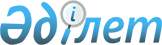 О возмещении затрат на обучение на дому детей с ограниченными возможностями из числа инвалидов
					
			Утративший силу
			
			
		
					Решение маслихата Камыстинского района Костанайской области от 30 марта 2015 года № 271. Зарегистрировано Департаментом юстиции Костанайской области 14 апреля 2015 года № 5522. Утратило силу решением маслихата Камыстинского района Костанайской области от 22 декабря 2015 года № 332

      Сноска. Утратило силу решением маслихата Камыстинского района Костанайской области от 22.12.2015 № 332 (вводится в действие по истечении десяти календарных дней после дня его первого официального опубликования).      В соответствии с подпунктом 15) пункта 1 статьи 6 Закона Республики Казахстан от 23 января 2001 года "О местном государственном управлении и самоуправлении в Республике Казахстан", подпунктом 4) статьи 16 Закона Республики Казахстан от 11 июля 2002 года "О социальной и медико-педагогической коррекционной поддержке детей с ограниченными возможностями", Камыстинский районный маслихат РЕШИЛ:



      1. Возместить затраты на обучение на дому (далее - возмещение затрат на обучение) детей с ограниченными возможностями из числа инвалидов (далее - дети с ограниченными возможностями) по индивидуальному учебному плану в размере восьми месячных расчетных показателей в квартал.



      2. Определить, что:



      1) возмещение затрат на обучение производится государственным учреждением "Отдел занятости и социальных программ акимата Камыстинского района";



      2) возмещение затрат на обучение предоставляется родителям и иным законным представителям детей с ограниченными возможностями, обучающихся на дому (далее - услугополучатели);



      3) для возмещения затрат на обучение услугополучатель представляет следующие документы:



      заявление;

      документ, удостоверяющий личности услугополучателя, законного представителя 

;

      документ, подтверждающий регистрацию по постоянному месту жительства 

(адресная справка либо справка сельского акима);

      заключение психолого-медико-педагогической консультации 

;

      справка об инвалидности 

;

      документ о наличии счета в банке 

;



      справка из учебного заведения, подтверждающая факт обучения ребенка-инвалида на дому.



      Документы предоставляются в подлинниках и копиях для сверки, после чего подлинники документов возвращаются услугополучателю.



      4) возмещение затрат на обучение назначается с месяца обращения в течение соответствующего учебного года и выплачивается на каждого ребенка с ограниченными возможностями.



      3. Признать утратившим силу решение маслихата от 25 ноября 2013 года № 159 "О возмещении затрат на обучение на дому детей с ограниченными возможностями из числа инвалидов" (зарегистрировано в Реестре государственной регистрации нормативных правовых актов за № 4333, опубликовано 13 декабря 2013 года в районной газете "Қамысты – жаңалықтары - Камыстинские новости").



      4. Настоящее решение вводится в действие по истечении десяти календарных дней после дня его первого официального опубликования.

 

 
					© 2012. РГП на ПХВ «Институт законодательства и правовой информации Республики Казахстан» Министерства юстиции Республики Казахстан
				

      Председатель сессииЛ. Романова

      Секретарь Камыстинского

      районного маслихатаБ. Рахимжанов